PERATURAN PEMARKAHANPEPERIKSAAN PERCUBAAN SPM 2021PERNIAGAAN KERTAS 2 (3766/2) -TAMAT - NO. SOALANCADANGAN JAWAPANMARKAH1(a)Tujuan perniagaanH1 Menawarkan barang dan perkhidmatanH2 memenuhi keperluan dan kehendakH3 terbahagi kepada dua iaitu OBU dan OBBUH4 Contoh OBU : Menjual KasutH5 Contoh OBBU : Rumah anak yatimH6 Perniagaan mendapat keuntungan melalui aktiviti pengeluaran dan  penjualan barang dan perkhidmatanH7	Perniagaan dijalankan untuk melaksanakan tanggungjawab sosial kepada masyarakat1111111Maks : 31111111Maks : 31(b)Bentuk pemilikan perniagaanF1  Francaisciri- ciri perniagaan   ialah  H1- Memiliki/menjalankan perniagaan yang strategicH2- Rekaentuk yang seragamH3- Sokongan francaisorH4-Risiko kegagalan yang rendahH5- Jenama terkenalH6- Tidak perlu pengalaman/dilatih oleh francaisorH7- Kos promosi yang rendahH8-Jaminan bahan mentah/sumber pengeluaran stabilH9- Sistem pengurusan yang terkini dan canggihH10-Kualiti produk yang terjamin/kawalan kualiti yang baik1111111111Maks : 31111111111Maks : 31(c)Saiz dan skala Syarikat Linaco Sdn. Bhd F1 Bersaiz sederhana      H1Jumlah jualan tahunannya RM18 juta/ antara RM15 juta  hingga             RM50 juta/kurang 50 juta      H2 Bilangan pekerja tetap seramai 100 orang/ antara 70 hingga  200                orang/ kurang 200 orangF2 Skala pasaran  domestik / kebangsaan     H1 melibatkan penjualan  barang dan perkhidmatan  dalam  negara, /       pasaran di Johor, Melaka, Selangor dan Perak     H2 iaitu secara  tempatan  yang melibatkan  penduduk tempatan     H3	melibatkan perniagaan  runcit dan borong.                                                                    (Mana-mana 2F + 2H)111111Maks : 4111111Maks : 42(a)i.Peranan kerajaan pusat dari aspek perundanganH1 Penggubalan undang-undangH2 Perlindungan penggunaH3 Pelepasan cukai111Maks 2m111Maks 2m2(a)ii Kerjaan pusat membantu memperkembangkan aktiviti perniagaan dari segi:F1 Aktiviti Promosi     H1Tubuhkan MatradeF2 Aktiviti latihan danPembangunan     H2 Tubuhkan MPC(Perbadanan Produktiviti M’sia), MEDECF1 Penyelidikan dan Pembangunan      H1 tubuhkan MARDI, SIRIM,MPOB111111Maks 4m111111Maks 4m2(b)Ciri-ciri objektif yang telah dicapai oleh Syarikat Luqman Sdn Bhd F1 SpesifikH1 Pernyataan Objektif secara khusus/jelasH2 Menjual minyak wangi/Syarikat minyak wangiF2 Boleh diukurH1 Boleh diukur secara kualitatif dan kuantitatifH2 Mengeluarkan sebanyak 250 000 minyak wangiF3 Boleh dicapaiH1 Mampu mencapai sasaran yang ditetapkanH2 Berjaya mengeluarkan sebanyak 250 000 minyak wangiF4 MunasabahH1 peluang yang tidak mustahil untuk dicapai dimana organisasi berkemampuan untuk mencapai sasaranH2 syarikat mampu menghasilkan 250000 botol minyak wangi berdasarkan pelbagai sumber seperti sumber manusia/modal/ teknologiF5 Jangka masaH1 ada tempoh masa ditetapkan sama ada jangka masa panjang atau jangka masa pendek.H2 Promosi dijalankan pada bulan mei dan jun111111111111111Maks : 4111111111111111Maks : 43(a)Jelaskan maksud objektif perniagaanH1a Merupakan matlamat atau sasaran yang ingin dicapai oleh organisasi H1b dalam suatu jangka masaH1c Menyelaras pernyataan visi dan misiH1d Memudahkan kefahaman semua pihak dalam mencapai sasaran1111Maks : 21111Maks : 23(b)Perkaitan interaksi yang boleh wujud antara perniagaan En. Hazim dengan pembekal dan pengeluar basikal dalam bahagian fungsian jualan dan bahagian fungsian kewangan ialah1+ 11+ 1Maks : 21+ 11+ 1Maks : 23(c)Tujuan penggunaan peralatan tersebut dalam perniagaan ialah  -	membantu memudahkan sistem operasi-	memperoleh maklumat dengan mudah dan cepat-	memperluas skop perniagaan-	memudahkan aktiviti kewangan dan perakaunan-	menjadikan operasi perniagaan lebih efektif dan efisyen-	meluaskan pasaran perniagaan-	mewujudkan hubungan dan jaringan yang lebih luas-     mempercepat sistem pengeluaran dan pengedaran111111111Maks : 4111111111Maks : 44 (a)Prosedur mengurus teknologiF1 Paten H1a Hak eksklusif untuk reka   cipta/produk baharu / proses penghasilan         sesuatu yang baharu H1b Reka cipta yang belum dizahirkan oleh mana-mana syarikat H1c Hak cipta dilindungi undang-undangH1d Mendaftar dengan Perbadanan Harta Intelek Malaysia / MyIPOH1e Layak mendapat perlindungan di Malaysia sahajaH1f  Layak mendapat perlindungan syarikat H1g Reka bentuk kereta/Contoh lain yang bersesuaian F2 Hak Cipta Terpelihara H2a Hak eksklusif atas penciptaan karya untuk tempoh tertentu H2b Merujuk kepada ekspresi idea yang telah direkod atau yang telah        dizahirkan H2c Melindungi hasil ciptaan supaya tidak disalah guna oleh pihak lain H2d Hasil karya/muzik/contoh lain yang bersesuaian        111111111111Maks 6 mStruktur Organisasi yang digunakan dalam Maybank ialah:4(b)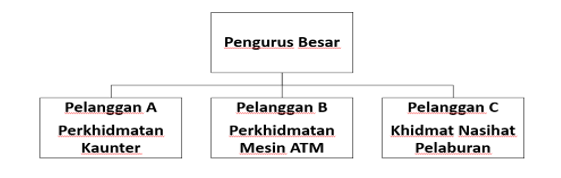 F1	Struktur organisasi berdasarkan pelangganH1	Diwujudkan   berdasarkan kepada  keperluan	dan kehendak         pelanggan syarikatH2	Penempatan pekerja bergantung kepada kepakaran / ikut       perkhidmatan  yang ditawarkan kepada pelanggan11+1+1111Maks 4 m5 (a)Kekuatan sumber pembiayaan dalaman yang dimiliki oleh Puan Tina.H1 Cepat / ringkasH2 Tidak melibatkan kos / tiada faedah atas pinjamanKelemahanH1 Modal terhadH2 Sukar menambah modal1111Maks 3 m 5 (b)Kepentingan penyata kewangan kepada pihak pengurusanH1 Menilai prestasi perniagaanH2 Membuat pertimbangan pemberian ganjaran / bonus / dividenH3 Membandingkan prestasi kewangan antara tahun semasa dengan tahun sebelumnyaH4 Garis panduan untuk pengagihan sumber1111Maks 3 m5 (c )Berniaga dapat menjamin keberuntungan perniagaan kepada seseorang usahawanH1 Mendapat sumber manusia yang mempunyai kepakaran / pengalamanH2 Meluaskan pasaranH3 Memantapkan imej perniagaanH4 Melaksanakan tanggungjawab sosialH5 Penggunaan peralatan dan teknologi terkini11111Maks 4 m6 (a)Dua bentuk milikan perniagaan di bawah akta tersebutF1 Perniagaan milikan tunggalF2 Perniagaan perkongsia11Maks 2 m6 (b)tanggungjawab yang perlu dipatuhi oleh seseorang usahawan setelah mendapat Sijil Perakuan Pendaftaran (Borang D)H1 Mempamerkan sijil perakuan pendaftaran perniagaan / lessen perniagaan di tempat yang boleh dilihatH2 Mempamerkan papan tandaH3 Nama / nombor pendaftaran tertera pada dokumen rasmi perniagaan / resit / invois / nota serahanH4 Memperbaharui sijil perakuan pendaftaran perniagaan dalam tempoh 30 hari selepas pemerbadanan syarikatH5 Mendaftarkan perubahan maklumat perniagaan dalam masa 30 hari dari tarikh perubahanH6 Menamatkan pendaftaran perniagaan dalam tempoh 30 hari dari tarikh penamatan perniagaan111111Maks 4 m6 (c )Ciri keperibadian usahawan yang dimiliki Encik YazidF1 Berani mengambil risikoH1 Mempunyai keyakinan untuk menghadapi ketidaktentuan membuat       keputusan / mengambil Tindakan untuk memajukan perniagaanC1 Memulakan perniagaan menggunakan modal simpanan sendiriF2 InovatifH2 Mengubah suai barangan sedia adaC2 Menghasilkan kambing perap sejuk bekuF3 Pandai mengambil peluangH3 Sentiasa mencari / merebut peluang yang wujud di pasaranC3 Menambahkan bilangan ternakan untuk memnuhi permintaan semasa      musim perayaan111111111Maks 4 m7(a)F1    Stok bergerak pantasH1a  Stok yang dapat dijual dengan cepatH1b  Mempunyai risiko rendahH1c  Stok cepat rosak / luput / busuk / usangF2   Stok bergerak perlahanH2a Stok yang mengambil masa untuk dijualH2b Mempunyai risiko tinggiH2c Stok tidak mudah rosak/ lebih tahan lama11111111Maks 4 m7(b)Kelebihan tindakan yang diambil oleh Puan Qairina ialah:F1   Memotivasikan pekerja H1a Pekerja akan lebih bermotivasi untuk bekerja H1b kemungkinan untuk kenaikan pangkatF2   Pekerja lebih memahami budaya organisasi H2a Pekerja sudah mengetahui budaya organisasi, H2b Program induksi tidak perlu dijalankanF3 Maklumat pekerja sedia ada H3 Maklumat dan prestasi pekerja sudah diketahui oleh majikan11111111Maks 6 m7(c)F1   Kemampuan organisaiH1a Tempunyai imej/ kedudukan stabilH1b Telah lama beroperasiF2   Bentuk dan jenis tugasH2a Bidang tugas yang lebih banyak H2b Membuat promosi jualan, menjalankan aktiviti jualan dan            perkhidmatan selepas jualan, F3 Faktor lokasiH3a Terletak dikawasan bandarH3b Kos sara hidup lebih tinggiH3c Kemudahan infrastruktur yang lebih banyak.1111111111Maks 5 m8(a)(i)H1 Pernyataan ringkas menjelaslan tujuan/visi/hala tuju/matlamat utama       sesebuah perniagaan. H2 Satu ketetapan/garis panduan/contoh misi H3 Menerangakan aktiviti perniagaan/proses capai misi H4 Memudahkan pengagihan sumber kepada setiap bahagianH5 Mendapatkan barang dan perkhidmatan H6 Menjadi asas pembentukan/pernyataan objektif111111Maks 2 m8a(ii)H1  Hala tuju organisasi difahami oleh semua pihak.H2  Garis panduan dalam organisasi perniagaanH3  Menjelaskan perkara yang perlu dicapai dengan terperinciH4  Menggambarkan aktiviti-aktiviti perniagaan yang sedang dijalankan.H5  Pengagihan sumber dibuat secara tepat11111Maks 4 m8(b)H1  Memastikan sumber fizikal dalam keadaan selamatH2  Operasi perniagaan dapat berjalan lancar/tiada gangguanH3  Mengurangkan kos baik pulih/menjimatkan kosH4  Memastikan peralatan berfungsi/ boleh digunakan dengan baikH5  Meningkatkan kecekapan/produktiviti11111Maks 4 m8(c)H1  Melalui sistem pajakanH2  Menggunakan mesin dengan cara menyewanyaH3  Usahawan adalah penyewaH4  Bank/institusi kewangan memberi sewa kepada usahawan untuk        tempoh tertentu. H5  Hak milik mesin adalah dimiliki oleh bank/instutisi          kewangan/syarikat pajakan.H6  Menjimatkan kos kerana tidak perlu mengeluarkan modal yang        besar.111111Maks 5 m9(a)H1  Peratusan margin untung kasar menunjukkan penurunan dari tahun         2019 kepada tahun 2020.HC1 Margin untung kasar 2020 berkurang sebanyak 14.7% berbanding          2019/menurun daripada 30% kepada 15.3%H2  Peratusan margin untung bersih menunjukkan penurunan dari tahun         2019 kepada tahun 2020.HC2 Margin untung kasar 2020 berkurang sebanyak 1.1% berbanding          2019/menurun daripada 4% kepada 2.9%H3  Menunjukkan untung perniagaan semakin berkuranganH4  Kedudukan kewangan perniagaan adalah kurang baikH5  Perniagaan kurang cekap dalam pengurusan operasi 1111111Maks 5 m9(b)H1  Trend menurunH2   Aktiviti perniagaan dan operasi perniagaan semakin menurunH3  Gaya pengurusan tidak sesuai dengan keadaan pekerja H4  Sumber manusia/pekerja kurang produktifH5  Aktiviti pemasaran kurang berkesanH6  Pengeluaran yang tidak mencukupi untuk memenuhi permintaan    H7  Tiada teknologi maklumat/penyelidikan dilaksanakanH8  Ekonomi yang lembap/perlahanH9  Politik/perundangan yang tidak stabil 111111111Maks 4 m9(c) H1  Visi,misi dan objektif perlu disesuaikan dengan kitaran ekonomiH1a Ekonomi mengalami pertumbuhan/kemerosotan/kemelesetan/        melambung mempengaruhi perniagaan.H2 Sosiobudaya/cara hidup mempengaruhi pembelian sesuatu produkH2a Contoh sosiobudaya mengikut kaum Melayu, Cina dan India.H3  Teknologi canggih/terkini membolehkan perniagaan menjadi lebih        cekap/kos operasi lebih murah/daya pengeluaran ditingkatkan.H4  Undang-undang yang diperkenalkan mempengaruhi operasi       perniagaan.   H4a Contoh undang-undang berkaitan perubahan kadar cukai/Contoh undang-contoh berkaitan 1111111Maks 6 m SoalanCadangan Jawapanmarkah10 (a)Perniagaan Syarikat Ameera Enterprise ialah : F1-Milikan Tunggal    H1 -Dimiliki dan dikawal oleh seorang individu iaitu Encik Amir    H2-Modal simpanan peribadi/Simpanan Encik Amir berjumlah 100,000	                                                                                   [1F+ 2H]111Maks 3m10(b)Empat peranan  fungsian jualan  Syarikat Ameera Enterprise ialah:F1-Menjawab pertanyaan pelanggan berkaitan dengan barang yang dijual      H1 Syarikat Ameera mejual dan menyediakan tempahan pakaian baju         kurung dan baju melayu,t-shirt lelaki dan wanita,baju korporat serta          tempahan pakaian pengantin.F2-membuat jualan      H2a-Secara bersemuka/ jualan produk di Kedai Butik Ameera              cawangan Batu Pahat.Johor Bahru, Melaka      H 2b-secara atas talian /e-dagangF3 -menyediakan sebut harga kepada pelanggan       H3a-produk dan harga dipamerkan secara atas talian F4 -melakukan rundingan (tawar menawar )dengan pengguna      H4a- Encik Amir juga memberikan harga dan diskaun istimewa bagi              pelanggan tetapnya.                                                                                                                   [2F+2H]111111111Maks 4m10 (c)                                                Syarikat Ameera Enterprise               Penayata Aliran Tunai bagi bulan berakhir 31 Januari 2010                                                                                          (Mana-mana 5F)       111111111111Maks 5m10 (d)Kesan kemerosotan jualan dan kerugian yang dihadapi oleh Syarikat Ameera Enterprise padat tahun 2011ialah: H1 - kemerosotan jualan dan kerugian apabila kenaikan harga bahan tekstilH2- tidak mampu membayar kos perniagaan /Syarikat Ameera tidak mampu membayar kos bahan mentah dan membayar gaji pekerja H3-imej perniagaan terjejas/sukar mendapatkan pimjaman dari bankH4-tidak mampu mengembangkan perniagaan/menangguhkan Hasrat membuka cawangan di Johor Bahru                                                                                            (Mana-mana 4H)11111Maks 4m10 (e)Dua  elemen campuran pemasaran yang terlibat bagi  pemasaran produk keluaran Syarikat Ameera Enterprise ialah:F1 -Produk    H1 - Syarikat Ameera menjual dan menyediakan tempahan pakaian baju          kurung dan baju melayu,t-shirt lelaki dan wanita,baju korporat serta           tempahan pakaian pengantin.F2- Agihan     H2a menjual di Kedai Butik Ameera      H2b menjual secara atas talian F3-Harga                                                                      H3a- Produk dan harga dipamerkan secara atas talian.     H3b - memberikan harga dan diskaun istimewa bagi pelanggan tetapnyaF4-Promosi     H4a- Promosi sempena musim perayaan diadakan setiap tahun     H4b- memberikan harga dan diskaun istimewa bagi pelanggan tetapnya   (Mana-mana 2F+2H)11111111111Maks 4m